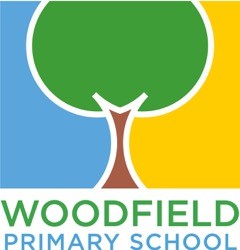 Resources Committee20th June 20188amAGENDAAgree start/finish time of meeting: 
i)	8.00am to 10am.Apologies for attendance.
Expressions of InterestSchool Dinners
i)	Increase in charges to parents – see attached parental letterStaffing update
i)	Staffing paper – see attached paper
ii)	Current & Proposed Structure - see attached paperCurrent 17/18 budget monitoring 
i)	End of May 2018 - see attached paperProposed current 3 year plan
i)	Projected Sep 18 to Aug 19 and Sep 19 to Aug 20 - see attached paperHealth and Safety Update – verbal update at the meetingSafeguarding BidCIF BidProAktive
PoliciesOnline Safety Policy –see attached paperAny other business.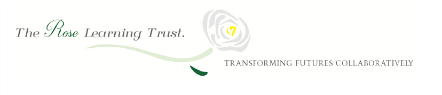 Agenda ItemPaperAction4i)Parental LetterFor approval5i)Staffing paperii)Staffing StructuresTo note and approvalTo note6i)Budget monitoring to 31.05.18To approve7i)Proposed 3 year planTo note8Health and Safety UpdateTo note9i)Online Safety policyTo approve